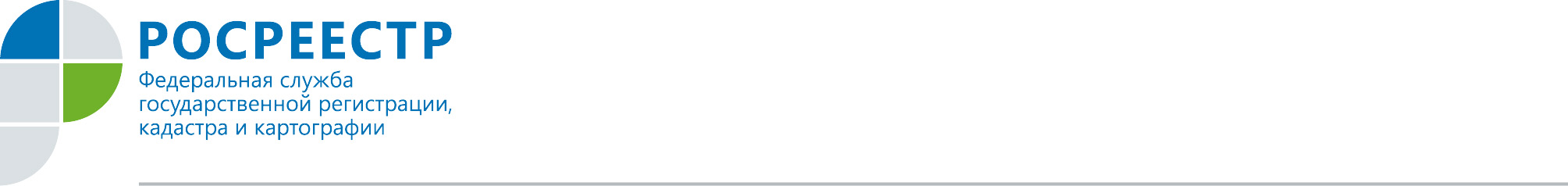                 РОСРЕЕСТР ПО ОРЛОВСКОЙ ОБЛАСТИ ИНФОРМИРУЕТВ соответствии с Поручением Президента Российской Федерации от 26.04.2013          № Пр-936, ежегодно 12 декабря с 12.00 до 20.00 проводится Общероссийский День приема граждан.В Управлении Росреестра по Орловской области прием граждан в период проведения Общероссийского Дня приема граждан осуществляют следующие уполномоченные лица: Предварительная запись на прием к руководителю и заместителю руководителя Управления Росреестра по Орловской области осуществляется по телефону: (4862) 456-434 или по электронной почте: 57_upr@rosreestr.ru.При личном обращении по адресу: г.Орел, ул. Октябрьская, д.47, кабинет 43.Согласно действующему законодательству, при личном приеме гражданин предъявляет документ,  удостоверяющий его личность (п.2 ст.13 Федерального закона от 02.05.2006 № 59-ФЗ).  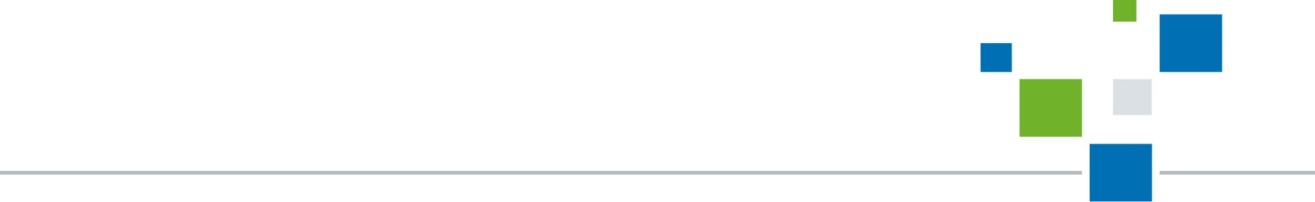 Пресс-служба УправленияРосреестра по Орловской областиКацура Надежда Георгиевна - руководитель Управленияг. Орел, ул. Октябрьская, д.47, кабинет 38Калсынова Елена Алексеевна -заместитель руководителяг. Орел, ул. Октябрьская, д.47, кабинет 36аБухтиярова Елена Александровна - начальник межмуниципального отдела по г.Ливны, Ливенскому и Должанскому районамОрловская область, г.Ливны, ул.Дзержинского, д.114,кабинет № 1Хомякова Ольга Леонидовна – заместитель начальника межмуниципального отдела по Малоархангельскому, Глазуновскому и Колпнянскому районамОрловская область, Малоархангельский р-н, г.Малоархангельск, ул.К.Маркса, д.70,  кабинет № 1Кузьмичева Татьяна Алексеевна – начальник межмуниципального отдела по Орловскому и Знаменскому районамг. Орел, ул. Октябрьская, д.38,кабинет № 9Кукушкина Жанна Дмитриевна – начальник межмуниципального отдела по Урицкому, Шаблыкинскому и Хотынецкому районамОрловская область, Урицкий р-н, пгт.Нарышкино, ул.Ленина, д.131,кабинет № 6Мартынова Наталья Викторовна – начальник отдела Дмитровскому, Кромскому и Троснянскому районамОрловская область, Дмитровский р-н, г. Дмитровск, ул. Советская, д.103,  кабинет № 2Алексанова Ольга Ивановна –специалист – эксперт межмуниципального отдела по Свердловскому и Покровскому районамОрловская область, Свердловский р-н, пгт.Змиевка, ул.Чапаева, д.10,кабинет № 2Пучнина Зоя Николаевна – начальник отдела по г.Мценску, Мценскому и  Болховскому районамОрловская область, Болховский  р-н, г. Болхов, ул. Ленина, д.25,кабинет № 1Ушаков Алексей Викторович – начальник   Новосильского межмуниципального отдела Орловская область, Новосильский р-н,г.Новосиль, ул.К.Маркса, д.16,кабинет № 2